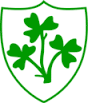 27th November 2014A Chara,Nomination FormsPlease find enclosed nomination forms for the Loughgiel Shamrocks G.A.C Committee 2015.Please return all Nomination Forms to P.J O’Mullan, 46e Devenagh Way, Ballymena, Co Antrim, BT43 6EW by Thursday 18th December 2014.AGMThis year’s A.G.M will be held in the clubrooms on Sunday 4th January 2015 at 2pm.Is Mise le measRunai P.S O MaolainNOMINATION FORMChairperson		:		______________________________Vice-Chairperson	:		______________________________Secretary		:		______________________________Assistant Secretary	:		______________________________Treasurer		:		______________________________Assistant Treasurer  : 			______________________________Registrar		:		______________________________P.R.O			:		______________________________Additional Members      :		______________________________					______________________________Camogie Officer:			______________________________Hurling Officer	:			______________________________Development Officer :			______________________________Cultural Officer:			______________________________Motions/Recommendations	Signed:___________________________________________________________